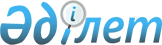 Об утверждении бюджета Саркульского сельского округа на 2023–2025 годы
					
			С истёкшим сроком
			
			
		
					Решение Темирского районного маслихата Актюбинской области от 29 декабря 2022 года № 291. Прекращено действие в связи с истечением срока
      В соответствии со статьей 9-1 Бюджетного кодекса Республики Казахстан и статьей 6 Закона Республики Казахстан "О местном государственном управлении и самоуправлении в Республике Казахстан" Темирский районый маслихат РЕШИЛ:
      1. Утвердить бюджет Саркульского сельского округа на 2023–2025 годы согласно приложениям 1, 2 и 3 к настоящему решению, в том числе на 2023 год в следующих объемах:
      1) доходы – 81 432 тысяч тенге, в том числе:
      налоговые поступления – 28 942 тысяч тенге;
      неналоговые поступления – 438 тысяч тенге;
      поступления от продажи основного капитала – 4 809 тысяч тенге;
      поступления трансфертов – 47 243 тысяч тенге, в том числе:
      субвенция – 11 540 тысяч тенге;
      2) затраты – 82 299,5 тысяч тенге;
      3) чистое бюджетное кредитование – 0 тенге, в том числе:
      бюджетные кредиты – 0 тенге;
      погашение бюджетных кредитов – 0 тенге;
      4) сальдо по операциям с финансовыми активами – 0 тенге, в том числе:
      приобретение финансовых активов – 0 тенге;
      поступления от продажи финансовых активов государства – 0 тенге;
      5) дефицит (профицит) бюджета – -867,5 тысяч тенге;
      6) финансирование дефицита (использование профицита) бюджета – 867,5 тысяч тенге, в том числе:
      поступление займов – 0 тенге;
      погашение займов – 0 тенге;
      используемые остатки бюджетных средств – 867,5 тысяч тенге.
      Сноска. Пункт 1 – в редакции решения Темирского районного маслихата Актюбинской области от 14.11.2023 № 100 (вводится в действие с 01.01.2023).


      2. Учесть, что в доход бюджета Саркульского сельского округа зачисляются следующие:
      налоговые поступления:
      подоходный налог, в том числе:
      индивидуальный подоходный налог;
      налоги на собственность, в том числе:
      налоги на имущество;
      земельный налог;
      налог на транспортные средства;
      внутренние налоги на товары, работы и услуги, в том числе:
      поступления за использование природных и других ресурсов
      неналоговые поступления, в том числе:
      прочие неналоговые поступления;
      поступления от продажи основного капитала.
      3. Принять к сведению и руководству, что в соответствии со статьей 8 Закона Республики Казахстан "О республиканском бюджете на 2023–2025 годы" установлено:
      с 1 января 2023 года:
      1) минимальный размер заработной платы – 70 000 тенге;
      2) минимальный размер пенсии – 53 076 тенге;
      3) месячный расчетный показатель – 3 450 тенге;
      4) величина прожиточного минимума для исчисления размеров базовых социальных выплат – 40 567 тенге.
      4. В соответствии с решением Темирского районного маслихата от 26 декабря 2022 года № 267 "Об утверждении Темирского районного бюджета на 2023–2025 годы" на 2023 год предусмотрен объем субвенций, передаваемых из районного бюджета в бюджет Саркульского сельского округа в сумме 11 540 тысяч тенге.
      5. Учесть в бюджете Саркульского сельского округа на 2023 год поступления целевых текущих трансфертов из районного бюджета в сумме 35 703 тысяч тенге.
      Распределение указанных сумм целевых текущих трансфертов определяется на основании решения акима Саркульского сельского округа.
      Сноска. Пункт 5 – в редакции решения Темирского районного маслихата Актюбинской области от 14.11.2023 № 100 (вводится в действие с 01.01.2023).


      6. Настоящее решение вводится в действие с 1 января 2023 года. Бюджет Саркульского сельского округа на 2023 год
      Сноска. Приложение 1 – в редакции решения Темирского районного маслихата Актюбинской области от 14.11.2023 № 100 (вводится в действие с 01.01.2023). Бюджет Саркульского сельского округа на 2024 год Бюджет Саркульского сельского округа на 2025 год
					© 2012. РГП на ПХВ «Институт законодательства и правовой информации Республики Казахстан» Министерства юстиции Республики Казахстан
				
      Секретарь Темирского районного маслихата 

Б. Шаимов
Приложение 1 к решению Темирского районного маслихата от 29 декабря 2022 года № 291
Категория
Категория
Категория
Категория
Сумма (тысяч тенге)
Класс
Класс
Класс
Сумма (тысяч тенге)
Подкласс
Подкласс
Сумма (тысяч тенге)
Наименование
Сумма (тысяч тенге)
I. Доходы
81 432
1
Налоговые поступления
28 942
01
Подоходный налог
5 000
2
Индивидуальный подоходный налог
5 000
04
Hалоги на собственность
14 033
1
Hалоги на имущество
740
3
Земельный налог
180
4
Hалог на транспортные средства
13 013
5
Единый земельный налог
100
05
Внутренние налоги на товары, работы и услуги
9 909
3
Поступления за использование природных и других ресурсов
4 617
4
Сборы за ведение предпринимательской и профессиональной деятельности
5 292
2
Неналоговые поступления
438
01
Доходы от государственной собственности
388
5
Доходы от аренды имущества,находящихся в государственной собственности
388
06
Неналоговые поступления
50
1
Прочие неналоговые поступления
50
3
Поступления от продажи основного капитала
4 809
03
Продажа земли и нематериальных активов
4 809
1
Продажа земли
4 809
4
Поступления трансфертов
47 243
02
Трансферты из вышестоящих органов государственного управления
47 243
3
Трансферты из районного (города областного значения) бюджета
47 243
Функциональная группа
Функциональная группа
Функциональная группа
Функциональная группа
Функциональная группа
Сумма (тысяч тенге)
Функциональная подгруппа
Функциональная подгруппа
Функциональная подгруппа
Функциональная подгруппа
Сумма (тысяч тенге)
Администратор БП
Администратор БП
Администратор БП
Сумма (тысяч тенге)
Программа
Программа
Сумма (тысяч тенге)
Наименование
Сумма (тысяч тенге)
II. Затраты
82 299,5
01
Государственные услуги общего характера
46 053
1
Представительные, исполнительные и другие органы, выполняющие общие функции государственного управления
46 053
124
Аппарат акима города районного значения, села, поселка, сельского округа
46 053
001
Услуги по обеспечению деятельности акима города районного значения, села, поселка, сельского округа
45 053
022
Капитальные расходы государственного органа
1 000
07
Жилищно-коммунальное хозяйство
33 746,9
3
Благоустройство населенных пунктов
33 746,9
124
Аппарат акима города районного значения, села, поселка, сельского округа
33 746,9
008
Освещение улиц в населенных пунктах
9 986
009
Обеспечение санитарии населенных пунктов
2 500
011
Благоустройство и озеленение населенных пунктов
21 260,9
12
Транспорт и коммуникации
460
1
Автомобильный транспорт
460
124
Аппарат акима города районного значения, села, поселка, сельского округа
460
045
Капитальный и средний ремонт автомобильных дорог в городах районного значения, селах, поселках, сельских округах
460
13
Прочие
2 039
1
Прочие
2 039
124
Аппарат акима города районного значения, села, поселка, сельского округа
2 039
040
Реализация мероприятий для решения вопросов обустройства населенных пунктов в реализацию мер по содействию экономическому развитию регионов в рамках Государственной программы развития регионов до 2025 года
2 039
15
Трансферты
0,6
1
Трансферты
0,6
124
Аппарат акима города районного значения, села, поселка, сельского округа
0,6
048
Возврат неиспользованных (недоиспользованных) целевых трансфертов
0,6
ІІІ. Чистое бюджетное кредитование
0
Бюджетные кредиты
0
Категория
Категория
Категория
Категория
Сумма (тысяч тенге)
Класс
Класс
Класс
Сумма (тысяч тенге)
Подкласс
Подкласс
Сумма (тысяч тенге)
Наименование
Сумма (тысяч тенге)
5
Погашение бюджетных кредитов
0
01
Погашение бюджетных кредитов
0
1
Погашение бюджетных кредитов, выданных из государственного бюджета
0
Функциональная группа
Функциональная группа
Функциональная группа
Функциональная группа
Функциональная группа
Сумма (тысяч тенге)
Функциональная подгруппа
Функциональная подгруппа
Функциональная подгруппа
Функциональная подгруппа
Сумма (тысяч тенге)
Администратор БП
Администратор БП
Администратор БП
Сумма (тысяч тенге)
Программа
Программа
Сумма (тысяч тенге)
Наименование
Сумма (тысяч тенге)
IV. Сальдо по операциям с финансовыми активами
0
V. Дефицит (профицит) бюджета
-868,5
VІ. Финансирование дефицита (использование профицита) бюджета
868,5
Категория
Категория
Категория
Категория
Сумма (тысяч тенге)
Класс
Класс
Класс
Сумма (тысяч тенге)
Подкласс
Подкласс
Сумма (тысяч тенге)
Наименование
Сумма (тысяч тенге)
8
Используемые остатки бюджетных средств
868,5
01
Остатки бюджетных средств
868,5
1
Свободные остатки бюджетных средств
868,5Приложение 2 к решению Темирского районного маслихата от 29 декабря 2022 года № 291
Категория
Категория
Категория
Категория
Сумма (тысяч тенге)
Класс
Класс
Класс
Сумма (тысяч тенге)
Подкласс
Подкласс
Сумма (тысяч тенге)
Наименование
Сумма (тысяч тенге)
I. Доходы
68 502
1
Налоговые поступления
46 200
01
Подоходный налог
5 350
2
Индивидуальный подоходный налог
5 350
04
Hалоги на собственность
29 490
1
Hалоги на имущество
791
3
Земельный налог
192
4
Hалог на транспортные средства
28 400
5
Единый земельный налог
107
05
Внутренние налоги на товары, работы и услуги
11 360
3
Поступления за использование природных и других ресурсов
4 940
4
Сборы за ведение предпринимательской профессиональной деятельности
6 420
2
Неналоговые поступления
321
06
Прочие неналоговые поступления
321
1
Прочие неналоговые поступления
321
3
Поступления от продажи основного капитала
2 140
03
Продажа земли и нематериальных активов
2 140
1
Продажа земли
2 140
4
Поступления трансфертов
19 841
02
Трансферты из вышестоящих органов государственного управления
19 841
3
Трансферты из районного (города областного значения) бюджета
19 841
Функциональная группа
Функциональная группа
Функциональная группа
Функциональная группа
Функциональная группа
Сумма (тысяч тенге)
Функциональная подгруппа
Функциональная подгруппа
Функциональная подгруппа
Функциональная подгруппа
Сумма (тысяч тенге)
Администратор БП
Администратор БП
Администратор БП
Сумма (тысяч тенге)
Программа
Программа
Сумма (тысяч тенге)
Наименование
Сумма (тысяч тенге)
II. Затраты
68 502
01
Государственные услуги общего характера
44 678
1
Представительные, исполнительные и другие органы, выполняющие общие функции государственного управления
44 678
124
Аппарат акима города районного значения, села, поселка, сельского округа
44 678
001
Услуги по обеспечению деятельности акима города районного значения, села, поселка, сельского округа
43 648
022
Капитальные расходы государственного органа
1 030
07
Жилищно-коммунальное хозяйство
20 734
3
Благоустройство населенных пунктов
20 734
124
Аппарат акима города районного значения, села, поселка, сельского округа
20 734
008
Освещение улиц в населенных пунктах
9 667
009
Обеспечение санитарии населенных пунктов
2 575
011
Благоустройство и озеленение населенных пунктов
8 492
13
Прочие
3 090
9
Прочие
3 090
124
Аппарат акима города районного значения, села, поселка, сельского округа
3 090
040
Реализация мероприятий для решения вопросов обустройства населенных пунктов в реализацию мер по содействию экономическому развитию регионов в рамках Государственной программы развития регионов до 2025 года
3 090
ІІІ. Чистое бюджетное кредитование
0
Бюджетные кредиты
0
Категория
Категория
Категория
Категория
Сумма (тысяч тенге)
Класс
Класс
Класс
Сумма (тысяч тенге)
Подкласс
Подкласс
Сумма (тысяч тенге)
Наименование
Сумма (тысяч тенге)
5
Погашение бюджетных кредитов
0
01
Погашение бюджетных кредитов
0
1
Погашение бюджетных кредитов, выданных из государственного бюджета
0
Функциональная группа
Функциональная группа
Функциональная группа
Функциональная группа
Функциональная группа
Сумма (тысяч тенге)
Функциональная подгруппа
Функциональная подгруппа
Функциональная подгруппа
Функциональная подгруппа
Сумма (тысяч тенге)
Администратор БП
Администратор БП
Администратор БП
Сумма (тысяч тенге)
Программа
Программа
Сумма (тысяч тенге)
Наименование
Сумма (тысяч тенге)
IV. Сальдо по операциям с финансовыми активами
0
V. Дефицит (профицит) бюджета
0
VІ. Финансирование дефицита (использование профицита) бюджета
0
Категория
Категория
Категория
Категория
Сумма (тысяч тенге)
Класс
Класс
Класс
Сумма (тысяч тенге)
Подкласс
Подкласс
Сумма (тысяч тенге)
Наименование
Сумма (тысяч тенге)
8
Используемые остатки бюджетных средств
0
01
Остатки бюджетных средств
0
1
Свободные остатки бюджетных средств
0Приложение 3 к решению Темирского районного маслихата от 29 декабря 2022 года № 291
Категория
Категория
Категория
Категория
Сумма (тысяч тенге)
Класс
Класс
Класс
Сумма (тысяч тенге)
Подкласс
Подкласс
Сумма (тысяч тенге)
Наименование
Сумма (тысяч тенге)
I. Доходы
69 869
1
Налоговые поступления
32 031
01
Подоходный налог
5 724
2
Индивидуальный подоходный налог
5 724
04
Hалоги на собственность
14 153
1
Hалоги на имущество
104
3
Земельный налог
205
4
Hалог на транспортные средства
13 730
5
Единый земельный налог
114
05
Внутренние налоги на товары, работы и услуги
12 154
3
Поступления за использование природных и других ресурсов
5 285
4
Сборы за ведение предпринимательской профессиональной деятельности
6 869
2
Неналоговые поступления
343
06
Прочие неналоговые поступления
343
1
Прочие неналоговые поступления
343
3
Поступления от продажи основного капитала
2 289
03
Продажа земли и нематериальных активов
2 289
1
Продажа земли
2 289
4
Поступления трансфертов
35 206
02
Трансферты из вышестоящих органов государственного управления
35 206
3
Трансферты из районного (города областного значения) бюджета
35 206
Функциональная группа
Функциональная группа
Функциональная группа
Функциональная группа
Функциональная группа
Сумма (тысяч тенге)
Функциональная подгруппа
Функциональная подгруппа
Функциональная подгруппа
Функциональная подгруппа
Сумма (тысяч тенге)
Администратор БП
Администратор БП
Администратор БП
Сумма (тысяч тенге)
Программа
Программа
Сумма (тысяч тенге)
Наименование
Сумма (тысяч тенге)
II. Затраты
69 869
01
Государственные услуги общего характера
45 571
1
Представительные, исполнительные и другие органы, выполняющие общие функции государственного управления
45 571
124
Аппарат акима города районного значения, села, поселка, сельского округа
45 571
001
Услуги по обеспечению деятельности акима города районного значения, села, поселка, сельского округа
44 521
022
Капитальные расходы государственного органа
1 050
07
Жилищно-коммунальное хозяйство
21 147
3
Благоустройство населенных пунктов
21 147
124
Аппарат акима города районного значения, села, поселка, сельского округа
21 147
008
Освещение улиц в населенных пунктах
9 860
009
Обеспечение санитарии населенных пунктов
2 626
011
Благоустройство и озеленение населенных пунктов
8 661
13
Прочие
3 151
9
Прочие
3 151
124
Аппарат акима города районного значения, села, поселка, сельского округа
3 151
040
Реализация мероприятий для решения вопросов обустройства населенных пунктов в реализацию мер по содействию экономическому развитию регионов в рамках Государственной программы развития регионов до 2025 года
3 151
ІІІ. Чистое бюджетное кредитование
0
Бюджетные кредиты
0
Категория
Категория
Категория
Категория
Сумма (тысяч тенге)
Класс
Класс
Класс
Сумма (тысяч тенге)
Подкласс
Подкласс
Сумма (тысяч тенге)
Наименование
Сумма (тысяч тенге)
5
Погашение бюджетных кредитов
0
01
Погашение бюджетных кредитов
0
1
Погашение бюджетных кредитов, выданных из государственного бюджета
0
Функциональная группа
Функциональная группа
Функциональная группа
Функциональная группа
Функциональная группа
Сумма (тысяч тенге)
Функциональная подгруппа
Функциональная подгруппа
Функциональная подгруппа
Функциональная подгруппа
Сумма (тысяч тенге)
Администратор БП
Администратор БП
Администратор БП
Сумма (тысяч тенге)
Программа
Программа
Сумма (тысяч тенге)
Наименование
Сумма (тысяч тенге)
IV. Сальдо по операциям с финансовыми активами
0
V. Дефицит (профицит) бюджета
0
VІ. Финансирование дефицита (использование профицита) бюджета
0
Категория
Категория
Категория
Категория
Сумма (тысяч тенге)
Класс
Класс
Класс
Сумма (тысяч тенге)
Подкласс
Подкласс
Сумма (тысяч тенге)
Наименование
Сумма (тысяч тенге)
8
Используемые остатки бюджетных средств
0
01
Остатки бюджетных средств
0
1
Свободные остатки бюджетных средств
0